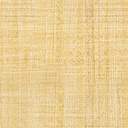 BERNIE TAUB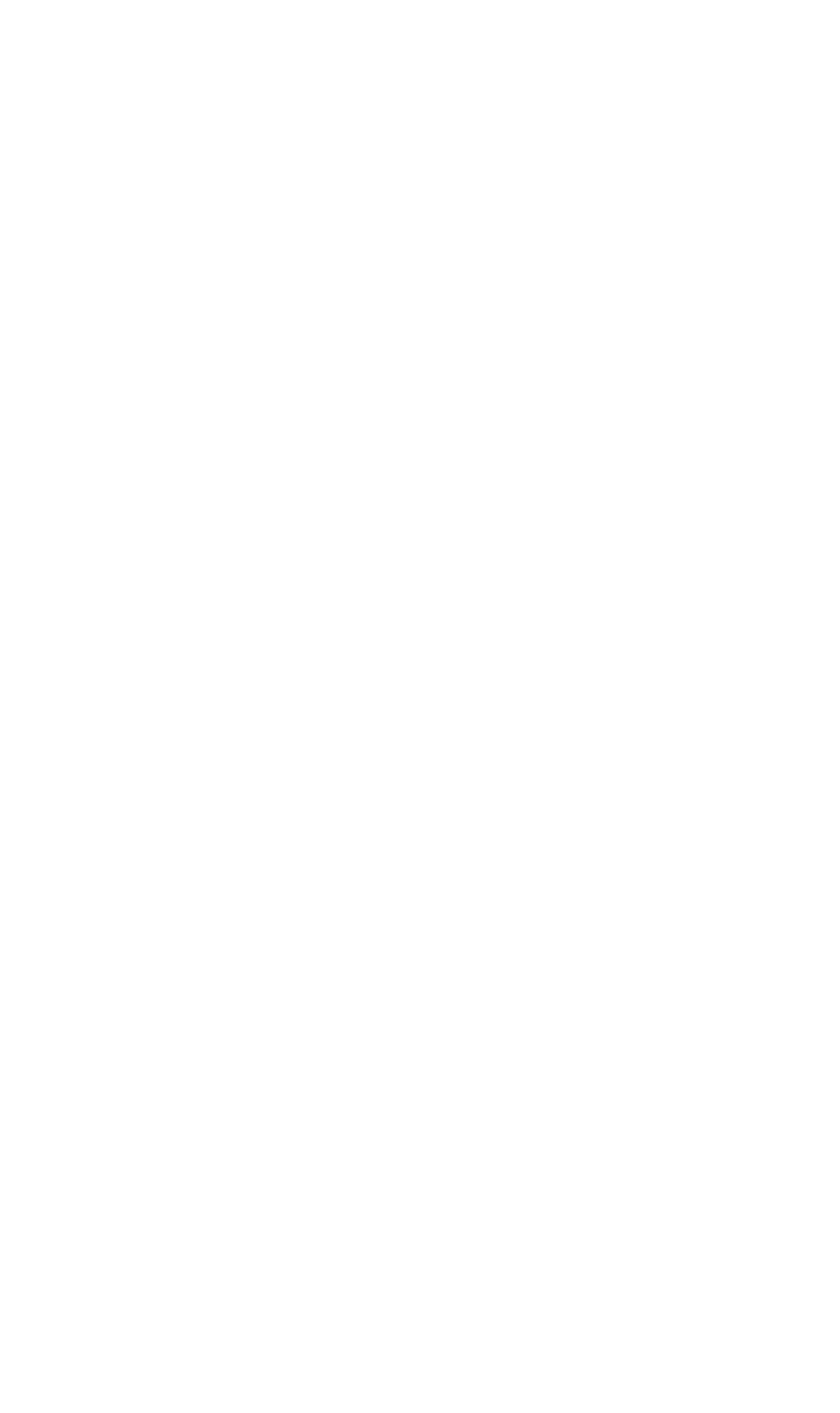 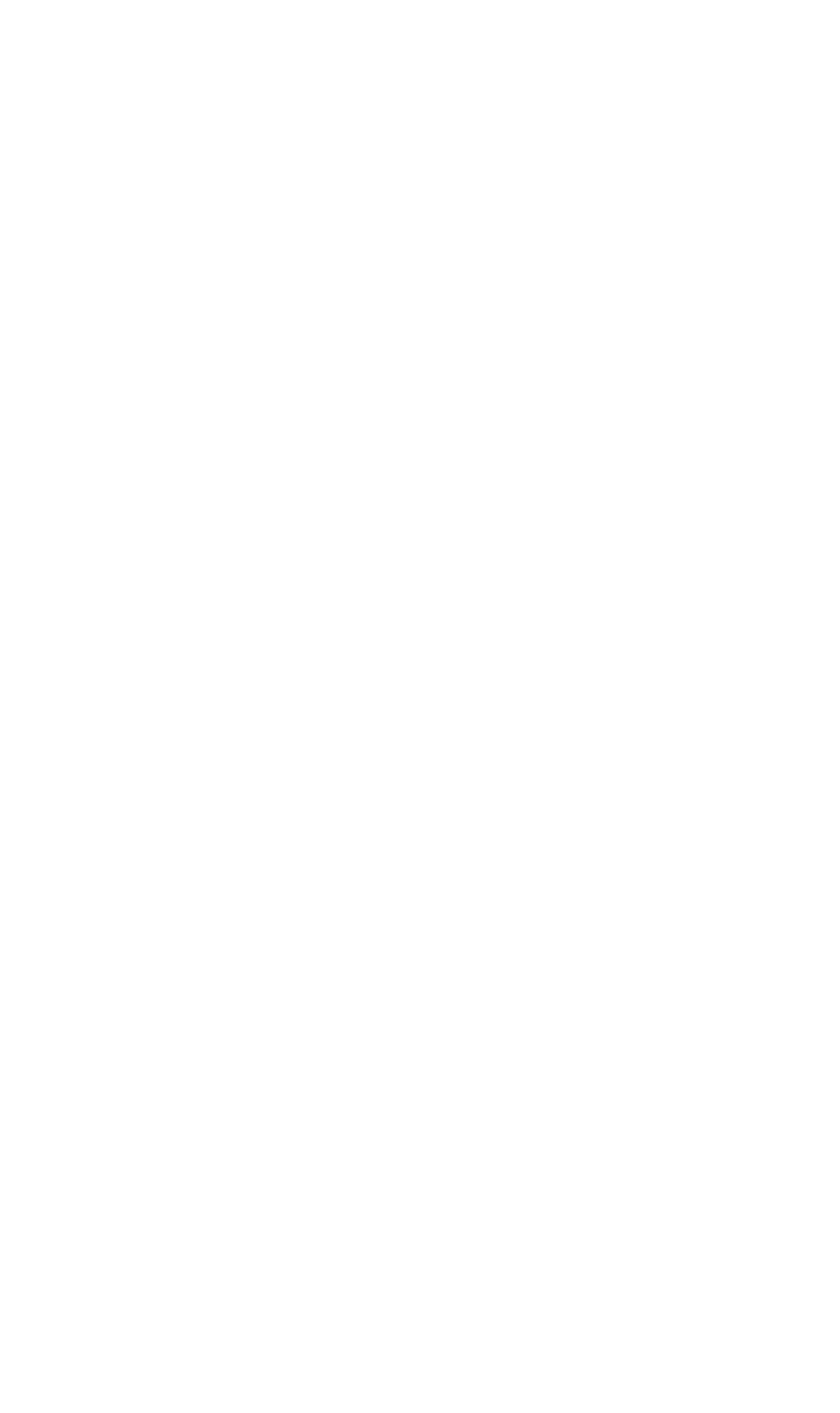 